Tabla 1. Variables, indicadores, escalas y fuentes de información para la relación entre la exposición a amenazas y la percepción del riesgo en la ciudad de PortoviejoFuente: GADM Portoviejo y Estudio de Percepción y representación social del riesgo del cantón Portoviejo, 2020 Figura 1. Correlación entre la exposición a la amenaza y la Percepción del riesgo de la población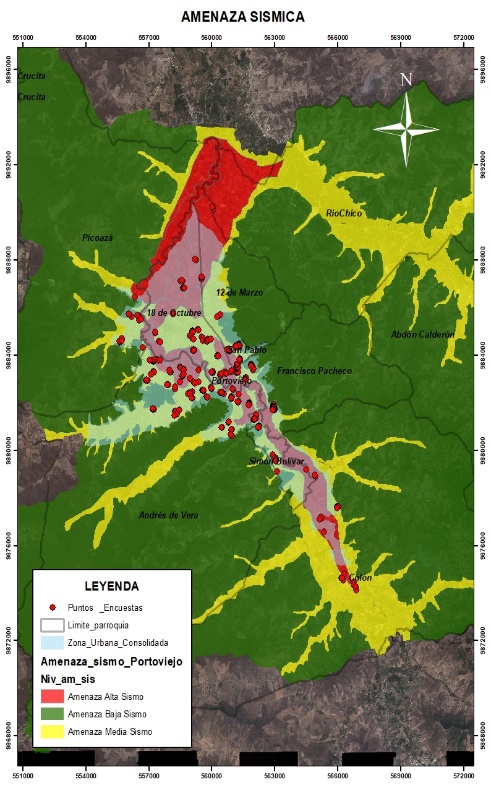 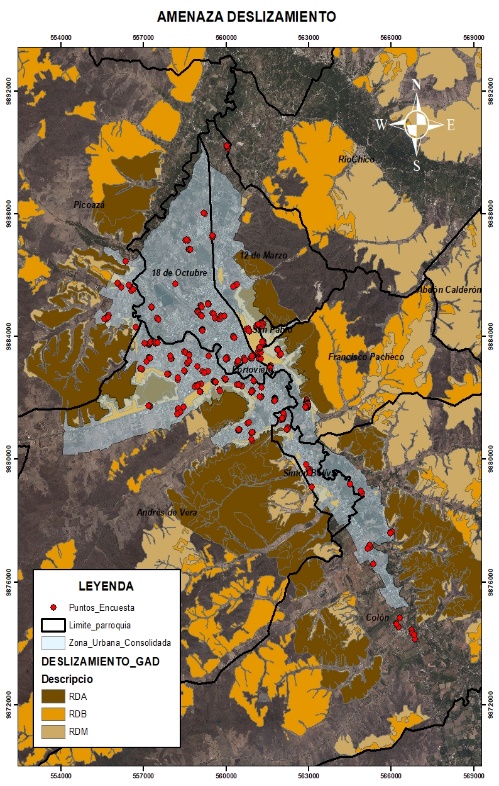 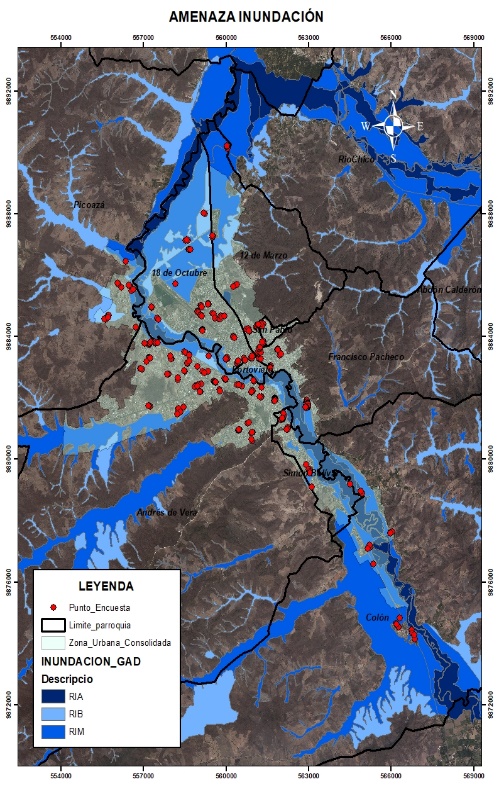 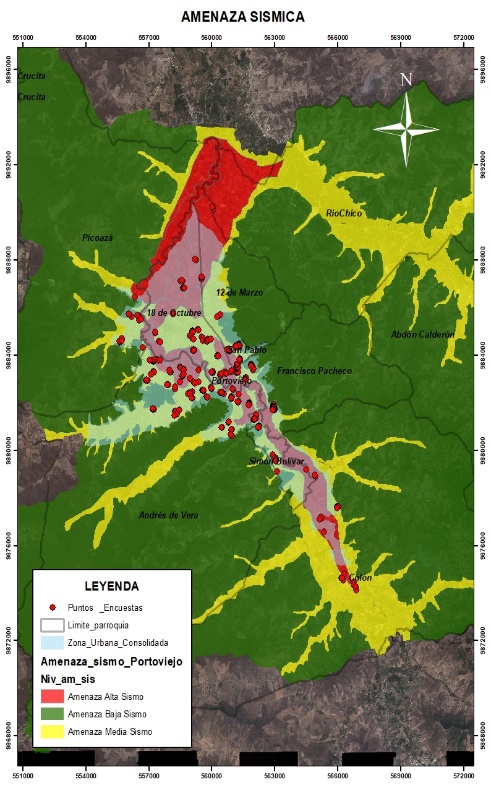 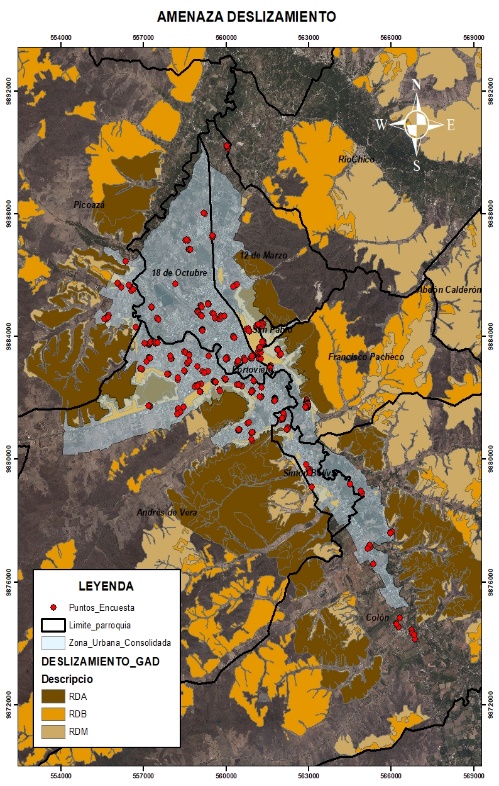 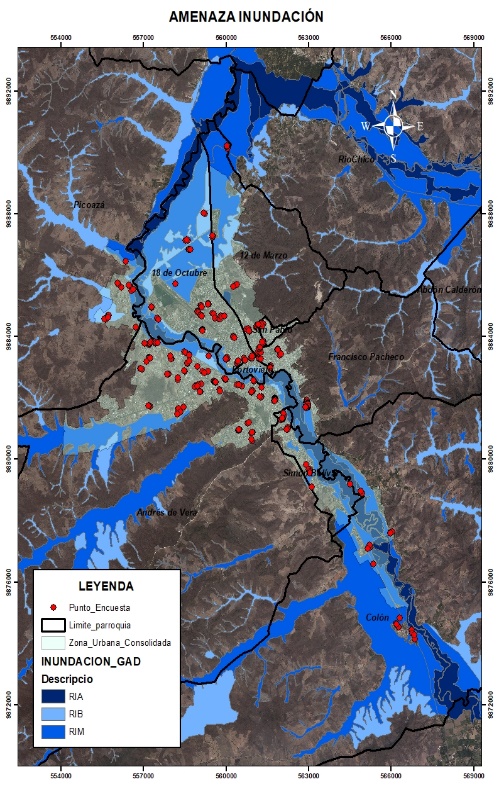 Fuente: GADM Portoviejo y Estudio de Percepción y representación social del riesgo del cantón Portoviejo, 2020Tabla 2. Correlación de las variables de estudioNota: AAS: amenaza alta a sismo, AMS: amenaza media a sismo, ABS: amenaza baja a sismo; AAD: amenaza alta a deslizamiento, AMD: amenaza media a deslizamiento, ABD: amenaza baja a deslizamiento, SSD: sin susceptibilidad a deslizamiento; AAI: amenaza alta a inundación, AMI: amenaza media a inundación, ABD: amenaza baja a inundación, SSD: sin susceptibilidad a inundación; Nº: número; %: porcentaje.Fuente: GADM Portoviejo y Estudio de Percepción y representación social del riesgo del cantón Portoviejo, 2020Tabla 3. Aplicación del Chi cuadrado a las variables dependientes e independientesFuente: GADM Portoviejo y Estudio de Percepción y representación social del riesgo del cantón Portoviejo, 2020VariablesIndicadoresEscalasTipo de escalaFuente de informaciónExposición a amenazaNivel amenaza sísmicaAlto, medio, bajoOrdinalMapa de amenaza a escala 1:50.000Exposición a amenazaNivel de amenaza de inundaciónAlto, medio, bajo, sin susceptibilidadOrdinalMapa de amenaza a escala 1:25.000Exposición a amenazaNivel amenaza de deslizamientoAlto, medio, bajo, sin susceptibilidadOrdinalMapa de amenaza a escala 1:25.000Percepción del riesgoConsidera que la vivienda está en zona de riesgos (conocimiento)Si, noNominalEncuesta a poblaciónPercepción del riesgoConoce si existe plan de emergencia en su barrio (conocimiento)Si, noNominalEncuesta a poblaciónPercepción del riesgoConoce cuál es el sitio seguro más cercano (conocimiento)Si, noNominalEncuesta a poblaciónPercepción del riesgoConoce rutas de evacuación hacia sitios seguros en su barrio (conocimiento)Si, noNominalEncuesta a poblaciónPercepción del riesgoConoce si existe un comité de emergencia en su barrio (conocimiento)Si, noNominalEncuesta a poblaciónPercepción del riesgoConversa con su familia sobre cómo actuar en el caso de una emergencia (actitud)Si, noNominalEncuesta a poblaciónPercepción del riesgoUsted y su familia ponen en práctica acciones para reducir el impacto de fenómenos naturales (práctica)Si, noNominalEncuesta a poblaciónPercepción del riesgoPercepción del riesgoPercepción del riesgoExposición a amenazasExposición a amenazasExposición a amenazasExposición a amenazasExposición a amenazasExposición a amenazasExposición a amenazasExposición a amenazasExposición a amenazasExposición a amenazasExposición a amenazasTotalPercepción del riesgoPercepción del riesgoPercepción del riesgoNivel de amenaza de sísmicaNivel de amenaza de sísmicaNivel de amenaza de sísmicaNivel de amenaza de deslizamientoNivel de amenaza de deslizamientoNivel de amenaza de deslizamientoNivel de amenaza de deslizamientoNivel de amenaza de inundaciónNivel de amenaza de inundaciónNivel de amenaza de inundaciónNivel de amenaza de inundaciónTotalPercepción del riesgoPercepción del riesgoPercepción del riesgoAASAMSABSAADAMDABDSSDAAIAMIABISSIConsidera que su vivienda está en zona de riesgoSiNº19,047,018,09,07,014,054,02,012,09,061,084,0Considera que su vivienda está en zona de riesgoSi%22,127,350,060,031,825,026,940,031,647,426,328,6Considera que su vivienda está en zona de riesgoNoNº67,0125,018,06,015,042,0147,03,026,010,0171,0210,0Considera que su vivienda está en zona de riesgoNo%77,972,750,040,068,275,073,160,068,452,673,771,4Conoce si existe plan de emergencia en su barrioSiNº8,017,04,00,04,07,018,01,02,02,024,029,0Conoce si existe plan de emergencia en su barrioSi%9,09,911,10,018,212,59,020,05,310,510,39,9Conoce si existe plan de emergencia en su barrioNoNº78,0155,032,015,018,049,0183,04,036,017,0208,0265,0Conoce si existe plan de emergencia en su barrioNo%90,790,188,9100,081,887,591,080,094,789,589,790,1Conoce el sitio seguro más cercanoSiNº33,058,020,07,014,021,069,03,013,08,087,0111,0Conoce el sitio seguro más cercanoSi%38,433,755,646,763,637,534,360,034,242,137,537,8Conoce el sitio seguro más cercanoNoNº53,0114,016,08,08,035,0132,02,025,011,0145,0183,0Conoce el sitio seguro más cercanoNo%61,666,344,453,336,462,565,740,065,857,962,562,2Conoce rutas de evacuación hacia sitios seguros en su barrioSiNº32,051,016,04,011,025,059,02,013,07,077,099,0Conoce rutas de evacuación hacia sitios seguros en su barrioSi%37,229,744,426,750,044,629,440,034,236,833,233,7Conoce rutas de evacuación hacia sitios seguros en su barrioNoNº54,0121,020,011,011,031,0142,03,025,012,0155,0195,0Conoce rutas de evacuación hacia sitios seguros en su barrioNo%62,870,355,673,350,055,470,660,065,863,266,866,3Conoce si existe un comité de emergencia en su barrioSiNº10,018,04,01,03,07,021,01,05,00,026,032,0Conoce si existe un comité de emergencia en su barrioSi%11,610,511,16,713,612,510,420,013,20,011,210,9Conoce si existe un comité de emergencia en su barrioNoNº76,0154,032,014,019,049,0180,04,033,019,0206,0262,0Conoce si existe un comité de emergencia en su barrioNo%88,489,588,993,386,487,589,680,086,8100,088,889,1Conversa con su familia sobre cómo actuar en el caso de una emergenciaSiNº67,0125,026,011,018,047,0142,04,030,018,0166,0218,0Conversa con su familia sobre cómo actuar en el caso de una emergenciaSi%77,972,772,273,381,883,970,680,078,994,771,674,1Conversa con su familia sobre cómo actuar en el caso de una emergenciaNoNº19,047,010,04,04,09,059,01,08,01,066,076,0Conversa con su familia sobre cómo actuar en el caso de una emergenciaNo%22,127,327,826,718,216,129,420,021,15,328,425,9Práctica acciones para reducir el impacto de fenómenos naturalesSiNº34,076,015,03,013,026,083,01,017,07,0100,0125,0Práctica acciones para reducir el impacto de fenómenos naturalesSi%39,544,241,720,059,146,441,320,044,736,843,142,5Práctica acciones para reducir el impacto de fenómenos naturalesNoNº52,096,021,012,09,030,0118,04,021,012,0132,0169,0Práctica acciones para reducir el impacto de fenómenos naturalesNo%60,555,858,380,040,953,658,780,055,363,256,957,5Percepción del riesgo Exposición a amenazasExposición a amenazasExposición a amenazasExposición a amenazasExposición a amenazasExposición a amenazasPercepción del riesgo Amenaza sísmicaAmenaza sísmicaAmenaza de DeslizamientoAmenaza de DeslizamientoAmenaza de InundaciónAmenaza de InundaciónPercepción del riesgo Valor Chi CuadradoInterpretaciónValor Chi CuadradoInterpretaciónValor Chi cuadradoInterpretaciónVive en zona de riesgo0,007Si existe relación significativa0,046Si existe relación significativa0,224No existe relación significativaPlan de Emergencia0,954No existe relación significativa0,264No existe relación significativa0,670No existe relación significativaSitio seguro0,048No existe relación significativa0,051No existe relación significativa0,702No existe relación significativaRuta de evacuación0,166No existe relación significativa0,054No existe relación significativa0,977No existe relación significativaComité de emergencia0,960No existe relación significativa0,888No existe relación significativa0,395No existe relación significativaActuar en emergencia0,638No existe relación significativa0,190No existe relación significativa0,135No existe relación significativaPractica de reducción de riesgo0,771No existe relación significativa0,109No existe relación significativa0,706No existe relación significativa